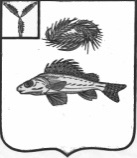 СОВЕТПЕРЕКОПНОВСКОГО МУНИЦИПАЛЬНОГО ОБРАЗОВАНИЯЕРШОВСКОГО МУНИЦИПАЛЬНОГО РАЙОНА САРАТОВСКОЙ ОБЛАСТИРЕШЕНИЕот 21.11.2017 года								№ 103-205«Об утверждении ликвидационного балансаМКУ «Перекопновский сельский дом культуры»В соответствии с п.6 ст. 63 Гражданского Кодекса РФ, в целях завершения процедуры ликвидации МКУ «Перекопновский сельский дом культуры», Совет Перекопновского муниципального образования Ершовского муниципального района Саратовской области РЕШИЛ:Утвердить ликвидационный баланс:- МКУ «Перекопновский сельский дом культуры»;2. Ликвидатору обеспечить внесение записи о ликвидации в государственный реестр юридических лиц.3. Настоящее решение подлежит обнародованию в местах утвержденных решением Совета Перекопновского муниципального образования Ершовского муниципального района Саратовской области и размещению на официальном сайте администрации Ершовского муниципального района Саратовской области.Секретарь Совета Перекопновского МОЕршовского муниципального района Саратовской области							Н.В. Смирнова